Національна акціонерна компанія«УКРАГРОЛІЗИНГ»ЩОДО ПРОВЕДЕННЯВІДКРИТИХ ТОРГІВ З ОСОБЛИВОСТЯМИ НА ЗАКУПІВЛЮм. Київ – 2024ДОДАТОК № 1Критерії та методика оцінки тендерної пропозиціїОцінка тендерних пропозицій здійснюється на основі єдиного критерію – ціна предмету закупівлі (питома вага критерію 100%).Ціна пропозиції повинна враховувати податки і збори (в т.ч. ПДВ), що сплачуються або мають бути сплачені відповідно до положень Податкового кодексу України. У разі, якщо учасник не є платником ПДВ, ціна пропозиції зазначається без ПДВ.Оцінка тендерних пропозицій проводиться автоматично електронною системою закупівель на основі критеріїв і методики оцінки, зазначених замовником у тендерній документації, та шляхом застосування електронного аукціону.До початку проведення електронного аукціону в електронній системі закупівель автоматично розкривається інформація про ціну та перелік усіх цін пропозицій, розміщений у порядку від найнижчої до найвищої ціни без зазначення найменувань та інформації про учасників.Після оцінки пропозицій замовник розглядає тендерні пропозиції на відповідність вимогам тендерної документації з переліку учасників, починаючи з учасника, пропозиція якого за результатом оцінки визначена найбільш економічно вигідною. Строк розгляду тендерної пропозиції, яка за результатами оцінки визначена найбільш економічно вигідною, не повинен перевищувати п’яти робочих днів з дня визначення найбільш економічно вигідної пропозиції. Строк розгляду тендерної пропозиції може бути аргументовано продовжено замовником до 20 робочих днів. У разі продовження строку розгляду тендерної пропозиції замовник оприлюднює повідомлення в електронній системі закупівель.У разі відхилення тендерної пропозиції, що за результатами оцінки визначена найбільш економічно вигідною, замовник розглядає наступну тендерну пропозицію з переліку учасників, що вважається найбільш економічно вигідною.За результатами розгляду складається протокол розкриття тендерних пропозицій за формою, встановленою Уповноваженим органом, та оприлюднюється замовником на веб-порталі Уповноваженого органу відповідно до статті 10  Закону.За результатами розгляду та оцінки тендерної пропозиції замовник визначає переможця та приймає рішення про намір укласти договір згідно з Законом.ДОДАТОК № 2Замовник встановлює такі кваліфікаційні критерії та визначає перелік документів, що підтверджують інформацію учасників про відповідність їх таким критеріямДОДАТОК № 3Переможець торгів, для підтвердження згідно із законодавством відсутності підстав, зазначених у підпунктах 3, 5, 6 і 12  та в абзаці чотирнадцятому пункту 47 Особливостей, в термін, що не перевищує 4 днів з дати оприлюднення на веб-порталі Уповноваженого органу повідомлення про намір укласти договір, повинен подати замовнику документи, що підтверджують відсутність підстав, а саме:У разі, якщо інформація, що запитується, міститься у відкритих єдиних державних реєстрах, внесених до Переліку відкритих єдиних державних реєстрів, доступ до яких є вільним, Учасник надає довідку у довільній формі із посиланням на джерело походження такої інформації.Документи, що не передбачені законодавством для учасників - фізичних осіб, у тому числі фізичних осіб - підприємців, не подаються ними у складі тендерної пропозиції.ДОДАТОК № 4Інші вимоги та відповідні документи	Учасник у складі тендерної пропозиції повинен надати:1. Скан-копію Свідоцтва про реєстрацію платника податку на додану вартість або Витягу з реєстру платників податків на додану вартість (для Учасників-платників ПДВ).2. Скан-копії документів, що підтверджують повноваження щодо підпису документів тендерної пропозиції учасника процедури закупівлі (може підтверджуватися випискою з протоколу засновників, наказом про призначення, довіреністю, або іншим документом, що підтверджує повноваження посадової особи Учасника на підписання тендерної пропозиції).3. Скан-копія Статуту Учасника з усіма змінами і доповненнями (для Учасників - юридичних осіб). У разі реєстрації статуту (змін до них) після 01.01.2016 року, надається скан-копія опису документів, які надаються для реєстраційних дій із зазначенням коду доступу до результатів надання адміністративних послуг у сфері державної реєстрації.4. Скан-копії документів, які підтверджують повноваження осіб на укладення договору про закупівлю.4.1. Якщо особою, уповноваженою на укладення договору про закупівлю, є керівник Учасника, або інша особа, що визначена установчими документами Учасника, відомості про яких містяться у Єдиному державному реєстрі юридичних осіб, фізичних осіб-підприємців та громадських формувань, в такому випадку надається документ, що підтверджує обрання/призначення керівника, іншої особи, що визначена установчими документами Учасника (скан-копія протоколу (рішення) загальних зборів Учасника та/або наказу про призначення на відповідну посаду, трудового контракту), а також скан-копія паспорту такої особи (для Учасників - юридичних осіб).Відомості про керівника та іншої особи, яка визначена установчими документами Учасника, повинні відповідати інформації, яка міститься у Єдиному державному реєстрі юридичних осіб, фізичних осіб-підприємців та громадських формувань.У разі наявності в установчих документах Учасника обмежень щодо права підпису керівником та/або іншою особою, що визначена установчими документами Учасника, договорів або вчинення інших правочинів надається скан-копія протоколу (рішення) загальних зборів Учасника про надання особі повноважень на право укладення (підпису) договору про закупівлю.4.2. Якщо особою, уповноваженою на укладення договору про закупівлю, є інша особа, інформація про яку відсутня у Єдиному державному реєстрі юридичних осіб, фізичних осіб-підприємців та громадських формувань, в такому випадку надається документ, що підтверджує його повноваження (скан-копія довіреності, скан-копія ордеру на надання правової (правничої) допомоги, скан-копія протоколу (рішення) загальних зборів Учасника про надання особі повноважень, тощо), із зазначенням повноважень, ПІБ уповноваженої особи, зразок підпису, термін дії, а також скан-копія паспорту такої особи (для Учасників - юридичних осіб).4.3. У разі надання Учасником скан-копії статуту, який не приведений у відповідність до вимог Закону України «Про товариства з обмеженою та додатковою відповідальністю», надається скан-копія протоколу (рішення) загальних зборів Учасника про надання керівнику або іншій особі повноважень на право укладення (підпису) договору про закупівлю (для Учасників - товариств з обмеженою та додатковою відповідальністю).5. Скан-копію Свідоцтва про сплату єдиного податку або Витягу з реєстру платників єдиного податку (для Учасників - платників єдиного податку).6. Скан-копію паспорту (для Учасників).7. Скан-копію довідки про присвоєння Реєстраційного номеру облікової картки платника податків (для Учасників фізичних осіб-підприємців).8. Витяг з Єдиного державного реєстру юридичних осіб, фізичних осіб-підприємців та громадських формувань з останніми реєстраційними діями.ДОДАТОК № 5Інформація про необхідні технічні, якісні та кількісні характеристики предмета закупівлі, у тому числі відповідну технічну специфікацію (у разі потреби - плани, креслення, малюнки чи опис предмета закупівлі).«Грядоутворювач двороторний Massano DRL 145»(найменування та марку техніки вказано на виконання вимог ч. 1 ст. 1 та пп. 1-2 ч. 1 ст. 21 Закону України «Про фінансовий лізинг») або еквівалентПерелік документів, які обов’язково повинен подати учасник для підтвердження якості товару, що є предметом закупівлі:1. Скан-копія технічних умов на предмет закупівлі та/або технічної документації, що містить докладний опис технічних, функціональних характеристик та гарантійні зобов’язання постачальника на предмет закупівлі;2. Скан-копія довідки щодо локалізації складових вітчизняного виробництва у собівартості товару, що є предметом закупівлі, або пояснення у разі відсутності товару в переліку відповідно до підпункту 2 пункту 6-1 розділу X “Прикінцеві та перехідні положення” Закону;3. Скан-копія сертифікату затвердження типу, виданий органом затвердження типу, або скан-копія сертифікату відповідності, виданий органом сертифікації відповідної галузі на предмет закупівлі. У разі відсутності зазначених сертифікатів учасник може надати скан-копію декларації про відповідність, звіреної печаткою та засвідченої підписом уповноваженої особи, відповідальної за достовірність наданої інформації;4. Скан-копія довідки в довільній формі за власноручним підписом уповноваженої особи учасника та завіреної печаткою (у разі наявності) про відповідність запропонованого учасником товару технічним характеристикам предмета закупівлі, наведеним нижче:Кількість – 1 од.;Рік виготовлення – 2023-2024 р., новий;Гарантійний період – 12 місяців, але не більше 18 місяців від дня продажу предмету закупівлі.Технічні характеристики предмету закупівлі:Ширина гряди на верхній основі 105-125смПередній ротор обробляє ґрунт на глибину від 10 до 25 см., не спресовуючи нижній ґрунтовий шар так, як це відбувається при роботі традиційно використовуваних фрез. Задній проти-ротор використовує пристрої зі спеціальної сталі, укріплені на трубі великого діаметра, що обертається в напрямку проти годинникової стрілки і, завдяки швидкості обертання, розбиває земляні грудки, викидаючи найбільші з них на передній ротор, таким чином вирівнюючи поверхню і злегка компактуючи її верхній шар.Комплектація:
Універсальна триточкова зчіпка 1-ої/2-ої категорії.
Одношвидкісний редуктор ВОМ 540 об/хв.
Бічна ланцюгова передача типу ASA 100 HE на 1/1/4 для фрезерного ротора.
Бічна ланцюгова передача типу ASA 100 HE на 1“1/4 заднього ротора.
Леза типу Frangiter 60×8 мм.
Задній ротор діаметром 360 мм. – накінечники із сталі Hardox 400.
Подвійний капот із сталі IMEX 700.
Регульований задній борт.
Бічні регульовані колеса.
Пара передньо-бічних дисків.
Карданний вал із обрізним болтом.
Прикочувальний ролик сітчастий паразитка«Плівкоукладач Massano до грядоутворювача модель DRL 145)»(найменування та марку техніки вказано на виконання вимог ч. 1 ст. 1 та пп. 1-2 ч. 1 ст. 21 Закону України «Про фінансовий лізинг») або еквівалентПерелік документів, які обов’язково повинен подати учасник для підтвердження якості товару, що є предметом закупівлі:1. Скан-копія технічних умов на предмет закупівлі та/або технічної документації, що містить докладний опис технічних, функціональних характеристик та гарантійні зобов’язання постачальника на предмет закупівлі;2. Скан-копія довідки щодо локалізації складових вітчизняного виробництва у собівартості товару, що є предметом закупівлі, або пояснення у разі відсутності товару в переліку відповідно до підпункту 2 пункту 6-1 розділу X “Прикінцеві та перехідні положення” Закону;3. Скан-копія сертифікату затвердження типу, виданий органом затвердження типу, або скан-копія сертифікату відповідності, виданий органом сертифікації відповідної галузі на предмет закупівлі. У разі відсутності зазначених сертифікатів учасник може надати скан-копію декларації про відповідність, звіреної печаткою та засвідченої підписом уповноваженої особи, відповідальної за достовірність наданої інформації;4. Скан-копія довідки в довільній формі за власноручним підписом уповноваженої особи учасника та завіреної печаткою (у разі наявності) про відповідність запропонованого учасником товару технічним характеристикам предмета закупівлі, наведеним нижче:Кількість – 1 од.;Рік виготовлення –  2024 р.;Гарантійний період – 12 місяців, але не більше 18 місяців від дня продажу предмету закупівлі.Технічні характеристики предмету закупівлі:Максимальна ширина плівки 1700мм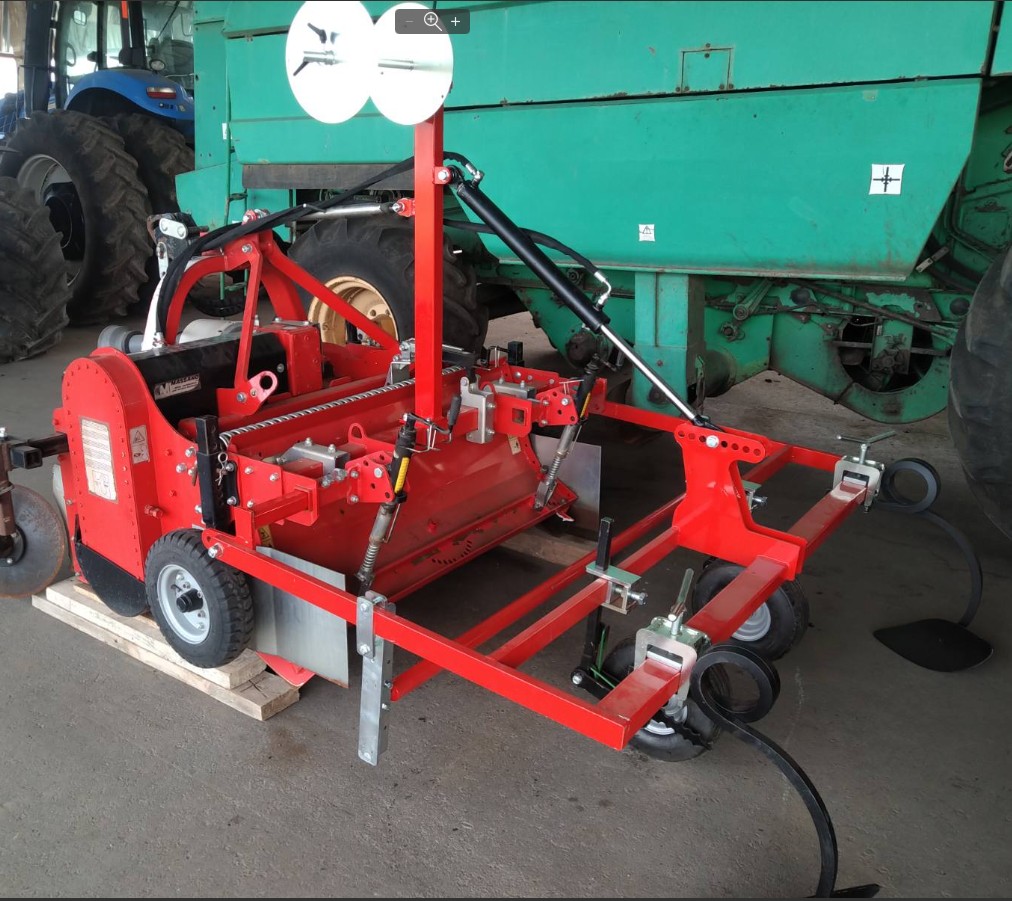 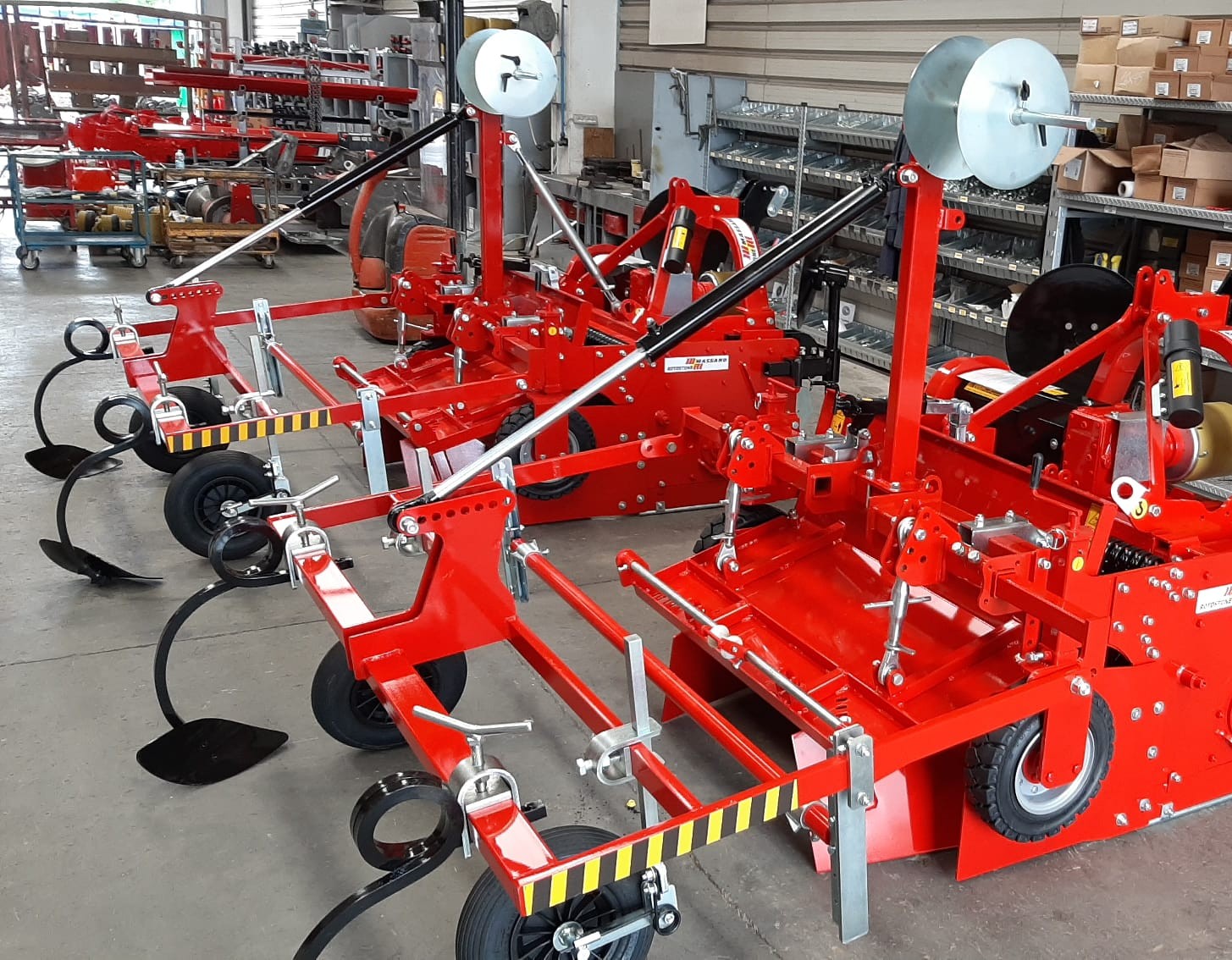 Додаткові опції:Укладач на дві крапельні стрічкиДОДАТОК № 6«ПРОЕКТ ДОГОВОРУ ПРО ЗАКУПІВЛЮ № _______м. Київ	«___»___________20__ рокуДержавне публічне акціонерне товариство «Національна акціонерна компанія «Украгролізинг» (далі - Покупець), з однієї сторони, в особі ______________________________, який діє на підставі ______________________________і ______________________________ (далі - Постачальник), з іншої сторони, в особі ______________________________, що діє на підставі ____________________________, уклали цей договір про таке (далі - Договір):I. ПРЕДМЕТ ДОГОВОРУ1.1. Постачальник зобов'язується поставити Покупцю товари за результатами проведених торгів на закупівлю ________________________ в кількості _____ од. (далі – Товар), зазначені в специфікації, а Покупець - прийняти і оплатити такі товари.1.2. Покупець зобов'язується придбати Товар у Постачальника за рахунок власних коштів.1.3. Обсяги закупівлі товарів можуть бути змінені в бік зменшення. 1.4. Найменування/ Марка Товару: ___________________;1.5. Загальна кількість одиниць Товару: _______________________.2. ЯКІСТЬ ТОВАРІВ2.1. Постачальник повинен передати (поставити) Покупцю Товар,  якість якого відповідає умовам Договору.3. ЦІНА ДОГОВОРУ3.1. Ціна Договору становить ________________ грн. (_____________________ гривень ____ коп.) в тому числі ПДВ ______________________ грн. Ціна за одиницю Товару становить ______________ грн. (_____________ гривень____ коп.) в тому числі ПДВ _________________.3.2. Ціна за одиницю Товару визначена з урахуванням вартості зберігання Товару на території Постачальника (виробничих потужностей (заводу), складу, майданчика для зберігання тощо) до моменту його вивезення Покупцем за межі території Постачальника.3.3. Ціна цього Договору може бути змінена в сторону зменшення.3.4. Підставою для зміни ціни за одиницю Товару не можуть бути обставини, події, які виникли до дати укладення цього Договору чи акцепту пропозиції (оферти) Постачальника під час здійснення процедур закупівлі. Зміна ціни за одиницю Товару на ринку не може слугувати підставою для зміни Сторонами ціни цього Договору та ціни за одиницю Товару, що передбачені п.3.1 цього Договору.4. ПОРЯДОК ЗДІЙСНЕННЯ ОПЛАТИ4.1. Розрахунки за Товар (або його партію) проводяться в наступному порядку та розмірах:4.1.1. після укладення Договору Покупець перераховує Постачальнику попередню оплату в розмірі 50% (п’тдесят відсотків) від вартості Товару (або його партії);4.1.2. в день поставки (передачі) Товару (або його партії) або на наступний робочий день Покупець перераховує Постачальнику 50% (п’ятдесят відсотків) від вартості Товару (або його партії). В окремих випадках, за письмовим зверненням Постачальника, в якому вказується дата поставки, Покупець може розглянути питання щодо оплати цієї суми за 1 (один) робочий день до дати поставки (передачі) Товару (або його партії).5. ПОСТАВКА (ПЕРЕДАЧА) ТОВАРУ5.1. Строк (термін) поставки (передачі) Товару (або його партії):5.1.1. відповідно до Графіку поставки Товару що встановлюється додатком № 2 до Договору від _____________20___ р № _______ (поставка) «Графік поставки Товару (партій Товару)».5.2. Поставка (передача) Товару (або його партії) здійснюється на території Постачальника (виробничих потужностей (заводу), складу, майданчику для зберігання тощо) за актом приймання-передачі товару. Місце поставки (передачі) Товару: ____________________________________.5.3. Право власності на Товар до Покупця переходить на підставі акта приймання-передачі товару.6. ПРАВА ТА ОБОВ'ЯЗКИ СТОРІН6.1. Покупець зобов'язаний: 6.1.1. Своєчасно та в повному обсязі сплачувати за поставлені товари;6.1.2. Приймати поставлені товари згідно з актом приймання-передачі;6.2. Покупець має право: 6.2.1. Достроково розірвати (припинити) цей Договір, повідомивши про це Постачальника у місячний строк. У разі попередньої оплати Постачальник повертає Покупцю кошти протягом трьох днів з дня розірвання цього Договору;6.2.2. Контролювати поставку Товару у строки, встановлені цим Договором; 6.2.3. Змінювати обсяг закупівлі Товару  та загальну вартість цього Договору. У такому разі Сторони вносять відповідні зміни до цього Договору; 6.2.4. Відмовитися від прийняття Товару, якщо він є неякісним, некомплектним, не відповідає наданій Постачальником в експлуатаційних документах інформації, технічним умовам або умовам цього Договору і вимагати від Постачальника повернення сплаченого авансового платежу;6.2.5. Вимагати  відшкодування збитків, завданих внаслідок дій чи бездіяльності Постачальника, а також тих, що виникли у зв’язку з відновленням чи заміною Товару або його частин протягом гарантійних строків. 6.2.6. Вільного, на свій розсуд, вибору лізингоодержувачів.6.3. Постачальник зобов'язаний: 6.3.1. Забезпечити поставку Товару у строки, встановлені цим Договором; 6.3.2. Забезпечити поставку Товару, якість якого відповідає умовам, установленим розділом 2 цього Договору;6.3.3. У тижневий строк з моменту укладення Договору надати Покупцю сертифікати відповідності затвердження типу/сертифікати відповідності затвердженому типу або декларацію про відповідність; керівництва з експлуатації; контактні телефони відповідальних працівників, що здійснюють контроль за виконанням сервісних робіт в гарантійний та післягарантійний періоди експлуатації Товару, а також перелік діючих центрів технічного сервісу Товару з реквізитами  і адресами їх місцезнаходження.6.3.4. Разом з Товаром надати Покупцю або уповноваженим представникам Покупця 1 (один) комплект експлуатаційних документів на Товар, 1 (один) примірник накладної, вказавши заводські номери Товару та перелік технічних (сервісних) центрів або третіх осіб, що проводять технічне обслуговування і гарантійний ремонт Товару, а також копію акта прийняття-передачі машини.6.3.5. Протягом 3 робочих днів з дати підписання акта приймання-передачі товару (далі – Акт), але не пізніше першого числа наступного місяця, передати Покупцю 5 (п‘ять) автентичних примірників Акта та примірник накладної із зазначенням заводських номерів Товару та комплектуючих виробів, на які встановлені інші гарантійні строки експлуатації, а також оригінал акта прийняття-передачі машини.6.3.6. У встановлені цим Договором строки  виконувати зобов’язання щодо гарантійного обслуговування Товару.6.3.7. За власний рахунок забезпечити зберігання Товару до моменту передачі його Покупцю. Постачальник несе відповідальність за збереження Товару до моменту його вивезення зі своєї території (виробничих потужностей (заводу), складу, майданчику для зберігання, тощо). Дефекти Товару виявлені Постачальником під час його зберігання усуваються Постачальником самостійно і за власний рахунок.6.3.8. Проводити наладку вузлів та агрегатів Товару при вводі його в експлуатацію мережею власних технічних (сервісних) центрів або третіми особами уповноваженими на те.6.4. Постачальник має право: 6.4.1. Своєчасно та в повному обсязі отримувати плату за поставлений Товар; 6.4.2. На дострокову поставку Товару за погодженням Покупця; 6.4.3. У разі невиконання зобов'язань Покупцем Постачальник має право достроково розірвати цей Договір, повідомивши про це Покупця у місячний термін.7. ВІДПОВІДАЛЬНІСТЬ СТОРІН 7.1. У разі невиконання або неналежного виконання своїх зобов'язань за Договором Сторони несуть відповідальність, передбачену законами та цим Договором. 7.2. Види порушень та санкції за них, установлені Договором:7.2.1. Постачальник протягом 7 календарних днів добровільно відшкодовує Покупцю збитки, що виникли внаслідок випадків неналежної якості Товару, виявлених у гарантійний строк експлуатації, а в разі відмови – збитки стягуються окремо від неустойки в судовому порядку.7.2.2. За поставку Товару, що не відповідає якості та комплектності відповідно до технічних умов (стандартів) або положенням Договору, Постачальник сплачує Покупцю неустойку в розмірі 20 (двадцяти) % вартості некомплектного або неякісного Товару.7.2.3. У разі невиконання або несвоєчасного виконання зобов'язань з поставки Товару (або його партії) Постачальник сплачує Покупцю штраф у розмірі 20 (двадцяти) % від вартості непоставленого Товару. У разі здійснення Покупцем попередньої оплати, крім сплати зазначеного штрафу, Покупець має право вимагати від Постачальника повернути Покупцю сплачені кошти (попередню оплату) з урахуванням індексу інфляції та, у відповідності до ст. 536 ЦК України, проценти за користування коштами з розрахунку подвійної облікової ставки НБУ за весь строк користування від суми неповернених коштів.7.2.4.  За порушення строків повернення попередньої оплати згідно п.6.2.1. Договору, Постачальник сплачує Покупцю пеню у розмірі подвійної облікової ставки НБУ за кожен день прострочення повернення попередньої оплати. 7.2.5. У разі порушення строків розрахунків за Товар відповідно до п. 4.1. Договору Покупець сплачує пеню у розмірі подвійної облікової ставки НБУ від суми прострочення за кожен день такого прострочення.8. ОБСТАВИНИ НЕПЕРЕБОРНОЇ СИЛИ 8.1. Сторони звільняються від відповідальності за невиконання або неналежне виконання зобов'язань за цим Договором у разі виникнення обставин непереборної сили, які не існували під час укладання Договору та виникли поза волею Сторін (аварія, катастрофа, стихійне лихо, епідемія, епізоотія, тощо). 8.2. Сторона, що не може виконувати зобов'язання за цим Договором унаслідок дії обставин непереборної сили, повинна не пізніше ніж протягом 10 днів з моменту їх виникнення повідомити про це іншу Сторону у письмовій формі.8.3. Факт непереборної сили підтверджується Торгово-промисловою палатою України, висновками інших органів, уповноважених згідно із законодавством засвідчувати обставини форс-мажору. 8.4. У разі коли строк дії обставин непереборної сили продовжується більше ніж 30 днів, кожна із Сторін в установленому порядку має право розірвати цей Договір. У разі попередньої оплати Постачальник повертає Покупцю кошти протягом трьох днів з дня розірвання цього Договору.9. ВИРІШЕННЯ СПОРІВ9.1. У випадку виникнення спорів або розбіжностей Сторони зобов'язуються вирішувати їх шляхом взаємних переговорів та консультацій.9.2. У разі недосягнення Сторонами згоди спори (розбіжності) вирішуються у судовому порядку.10. СТРОК ДІЇ ТА ПОРЯДОК УКЛАДАННЯ ДОГОВОРУ10.1. У випадку відсутності у Постачальника заперечень щодо умов цього Договору (відсутності зустрічної оферти) вважається, що Постачальник акцептував оферту Покупця у повному обсязі. Якщо такі зауваження (зустрічні пропозиції) Постачальником надані Покупцю має місце нова оферта, яка повинна бути розглянута Покупцем.10.2. Цей Договір набирає чинності з дати його підписання та скріплення печатками Сторін і діє до _________ 20___ року, а у разі наявності невиконаних зобов’язань за Договором – до повного виконання Сторонами.10.3. Цей Договір укладено в 3 (трьох) автентичних примірниках українською мовою, що мають однакову юридичну силу, один для Постачальника, два – для Покупця.11. ІНШІ УМОВИ11.1. Розбіжності та спори між Сторонами у зв’язку з виконанням умов Договору вирішуються шляхом переговорів та взаємних консультацій. 11.2. При неможливості вирішення спору та врегулювання розбіжностей Сторони мають право передати  спір для вирішення в суд.11.3 Правовідносини, що виникають у зв’язку з виконанням умов Договору і не врегульовані ним, регламентуються нормами чинного законодавства України.11.4. Додатки до Договору є його невід’ємними частинами і мають юридичну силу у разі, якщо вони викладені у письмовій формі та підписані уповноваженими представниками Сторін.11.5. Про зміни місцезнаходження та реквізитів Сторони в строк до 7 (семи) календарних днів  письмово повідомляють одна одну. Вся кореспонденція, яка стосується правовідносин, надсилається Сторонами цінним листом за адресами і реквізитами, зазначеними в цьому Договорі, а також електронним листом, надісланим на офіційну електронну адресу Сторін, а саме на електронну адресу Покупця – info@ukragroleasing.com.ua та Постачальника _______________. В іншому випадку відповідальність за всі негативні наслідки, які виникнуть в разі неповідомлення про зміни, несе Сторона, винна в такому неповідомленні.11.6. Покупець є платником податку на прибуток на загальних умовах, а Постачальник - платником податку на прибуток _____________________.12. ДОДАТКИ ДО ДОГОВОРУ12.1. Номенклатура, ціна та кількість Товару встановлюється додатком № 1 до Договору від _____________20__ р № _______ (поставка) «Специфікація Товару, що поставляється згідно з Договором» (далі - Специфікація).12.2. Графік поставки Товару встановлюється додатком № 2 до Договору від _____________20__ р № _______ (поставка) «Графік поставки Товару (партій Товару)».13. МІСЦЕЗНАХОДЖЕННЯ ТА БАНКІВСЬКІ РЕКВІЗИТИ СТОРІН ПОКУПЕЦЬ	ПОСТАЧАЛЬНИК __________________					               ________________Додаток № 1 до договорупро закупівлю (поставка)від __________20__ року№ ___________________	Специфікація Товару, що поставляється згідно з ДоговоромВСЬОГО                   ______                                 ______	1. Всього вартість Товару, що поставляється, становить без ПДВ - __________ (_________ грн. ____ коп.), крім того ПДВ - ______________ (__________________ грн.  ______ коп.), разом з ПДВ - ____________ (______________ грн. ______ коп.)	2. Технічні характеристики Товару:…………ПОКУПЕЦЬ	ПОСТАЧАЛЬНИК __________________					               ________________Додаток № 2 до договорупро закупівлю (поставка)від __________20__ року№ ___________________	Графік поставки Товару (партій Товару)ПОКУПЕЦЬ	ПОСТАЧАЛЬНИК __________________					               ________________».ДОДАТОК № 7Обґрунтовані пропозиції внесення змін до договору про закупівлю (поставку)*________________________________________________________________________________________________________________________________________________________________________________________________________________________________________________________________________________________________________________________________________________________________________________________________________________________________________________________________________________________________________________________________________________________________________________________________________________________________________________________________________________________________________________________________________________________________________________________________________________________________________________________________________________________________________________* Надається учасником у разі необхідності внесення змін до договору про закупівлю (поставку).ДОДАТОК № 8Форма «Тендерна пропозиція» подається у вигляді, наведеному нижче.Учасник не повинен відступати від даної форми.«ТЕНДЕРНА ПРОПОЗИЦІЯ»(форма, яка подається Учасником на фірмовому бланку)	Ми, (назва Учасника), надаємо свою тендерну пропозицію щодо участі у торгах на закупівлю «Приладдя до тракторів» - за кодом CPV за ДК 021:2015 - 34390000-7 (Грядоутворювач двороторний Massano DRL 145, Плівкоукладач Massano до грядоутворювача модель DRL 145) відповідно до вимог тендерної документації.Повне найменування Учасника:____________________________________________________;Адреса (фактична, юридична, поштова):_____________________________________________;Тел./факс:______________________________________________________________________;Керівник: ______________________________________________________________________;Форма власності та юридичний статус підприємства (організації), дата утворення, місце реєстрації; спеціалізація __________________________________________________________.Вивчивши тендерну документацію та технічні вимоги, на виконання зазначеного вище, ми, уповноважені на підписання Договору, маємо можливість та погоджуємося виконати вимоги Замовника та Договору на умовах, зазначених у тендерної документації за наступної ціни пропозиції:Загальна вартість тендерної пропозиції без ПДВ, грн.:Цифрами _______________________________________________________________________Літерами _______________________________________________________________________Загальна вартість тендерної пропозиції з ПДВ, грн.:Цифрами _______________________________________________________________________Літерами _______________________________________________________________________1. До розкриття нашої тендерної пропозиції, Ваша тендерна документація разом з нашою пропозицією (за умови її відповідності всім вимогам) мають силу попереднього договору між нами.2. Ми погоджуємося дотримуватися умов цієї пропозиції не менше ніж 90 днів з дня розкриття пропозицій, встановленого Вами.3. Ми погоджуємося з умовами, що Ви можете відхилити нашу чи всі пропозиції згідно з умовами тендерної документації та чинного законодавства України, та розуміємо, що Ви не обмежені у прийнятті будь-якої іншої пропозиції з більш вигідними для Вас умовами. 4. Ми зобов'язуємося підписати Договір про закупівлю, протягом строку дії його пропозиції не пізніше ніж через п’ятнадцять днів з дня прийняття рішення про намір укласти договір про закупівлю відповідно до вимог тендерної документації та пропозиції.5. Ми згодні на укладення договору про закупівлю на умовах, викладених в Додатку №6 до документації. Погоджений проект договору додається до даної цінової пропозиції.* Посада, прізвище, ініціали, підпис уповноваженої особи Учасника, завірені печаткою.Дану форму пропозиції переможець подає у строк, що не перевищує чотири дні з дати оприлюднення на веб-порталі Уповноваженого органу повідомлення про намір укласти договір«ТЕНДЕРНА ПРОПОЗИЦІЯ»(форма, яка подається Переможцем на фірмовому бланку)	Ми, (назва Учасника), надаємо свою тендерну пропозицію щодо участі у торгах на закупівлю «Приладдя до тракторів» - за кодом CPV за ДК 021:2015 - 34390000-7 (Грядоутворювач двороторний Massano DRL 145, Плівкоукладач Massano до грядоутворювача модель DRL 145) відповідно до вимог тендерної документації.Повне найменування Учасника:____________________________________________________;Адреса (фактична, юридична, поштова):_____________________________________________;Тел./факс:_____________________________________________________________________;Керівник: ______________________________________________________________________;Форма власності та юридичний статус підприємства (організації), дата утворення, місце реєстрації; спеціалізація __________________________________________________________.Вивчивши тендерну документацію та технічні вимоги, на виконання зазначеного вище, ми, уповноважені на підписання Договору, маємо можливість та погоджуємося виконати вимоги Замовника та Договору на умовах, зазначених у тендерної документації за наступної ціни пропозиції:Загальна вартість тендерної пропозиції без ПДВ, грн.:Цифрами _______________________________________________________________________Літерами _______________________________________________________________________Загальна вартість тендерної пропозиції з ПДВ, грн.:Цифрами _______________________________________________________________________Літерами _______________________________________________________________________1. Ціна включає в себе всі витрати на транспортування, навантаження та розвантаження, страхування та інші витрати, сплату податків і зборів тощо.2. Ми погоджуємося з умовами, що Ви можете відхилити нашу чи всі пропозиції згідно з умовами тендерної документації та чинного законодавства України, та розуміємо, що Ви не обмежені у прийнятті будь-якої іншої пропозиції з більш вигідними для Вас умовами.3. Ми зобов'язуємося підписати Договір про закупівлю, протягом строку дії його пропозиції не пізніше ніж через п’ятнадцять днів з дня прийняття рішення про намір укласти договір про закупівлю відповідно до вимог тендерної документації та пропозиції.4. Ми згодні на укладення договору про закупівлю на умовах, викладених в Додатку №6 до документації.* Посада, прізвище, ініціали, підпис уповноваженої особи Учасника, завірені печаткою.ДОДАТОК № 9Подається у наведеному нижче вигляді.Лист-згодаВідповідно до Закону України «Про захист персональних даних»Я____________________________ (прізвище, ім’я, по батькові) даю згоду на обробку, використання, поширення та доступ до персональних даних, які передбачено Законом України «Про публічні закупівлі», а також, згідно з нормами чинного законодавства, моїх персональних даних (у т. ч. паспортні дані, ідентифікаційний код, електронні ідентифікаційні дані: номери телефонів, електронні адреси або інша необхідна інформація, передбачена законодавством), відомостей, які надаю про себе для забезпечення участі у процедурі закупівель, цивільно-правових та господарських відносин._________________    М.П.(за наявності)                                     ____________(посада, власне ім’я, прізвище)                                                          (підпис)          ЗАТВЕРДЖЕНО УПОВНОВАЖЕНОЮ ОСОБОЮвід «05» лютого 2024 р.Роман ДЗЮБАТЕНДЕРНА ДОКУМЕНТАЦІЯ«Приладдя до тракторів»- за кодом CPV за ДК 021:2015 - 34390000-7(Грядоутворювач двороторний Massano DRL 145, Плівкоукладач Massano до грядоутворювача модель DRL 145)1. Загальні положення1. Загальні положення121. Терміни, які вживаються в тендерній документаціїТендерну документацію розроблено відповідно до вимог Закону України «Про публічні закупівлі» від 25.12.2015 року №922-VIII (із змінами, в редакції Закону №114-IX від 19.09.2019, ВВР, 2019, № 45, ст.289) (далі – Закон), Закону України «Про фінансовий лізинг» (зі змінами) та Особливостей здійснення публічних закупівель товарів, робіт і послуг для замовників, передбачених Законом України “Про публічні закупівлі”, на період дії правового режиму воєнного стану в Україні та протягом 90 днів з дня його припинення або скасування, затверджених постановою Кабінету Міністрів України від 12 жовтня 2022 р. № 1178 (зі змінами) (далі – Особливості).Терміни вживаються в значенні, наведеному в Законі.2. Інформація про замовника торгів:- повне найменування:Державне публічне акціонерне товариство «Національна акціонерна компанія «Украгролізинг» (далі Національна акціонерна компанія «Украгролізинг») код за ЄДРПОУ: 30401456.- місцезнаходження:Україна, . Київ, вул. Мечникова 16А.- посадова особа замовника, уповноважена здійснювати зв'язок з учасниками:Мончак Олексій Леонідович – начальник Відділу тендерних процедур,тел.: (044) 200-50-23,Щербак Антон Юрійович – заступник начальника Відділу тендерних процедур,тел./факс: (044) 200-50-23,e-mail: dziubaual@ukr.net3. Процедура закупівліВідкриті торги з особливостями4. Інформація про предмет закупівлі:4.1. найменування предмета закупівлі:«Приладдя до тракторів» - за кодом CPV за ДК 021:2015 - 34390000-7 (Грядоутворювач двороторний Massano DRL 145, Плівкоукладач Massano до грядоутворювача модель DRL 145)4.2 опис окремої частини (частин) предмета закупівлі (лота)Не передбачено4.3. місце, кількість, обсяг поставки товарів (надання послуг, виконання робіт):смт. Глеваха, Київська обл.Грядоутворювач двороторний Massano DRL 145 – 1 од. Плівкоукладач Massano до грядоутворювача модель DRL 145 – 1 од.4.4. строк поставки товарів (надання послуг, виконання робіт):До 01.04.2024 року.5. Недискримінація учасниківВітчизняні та іноземні учасники беруть участь у процедурі закупівлі на рівних умовах.6.Інформація про валюту, у якій повинно бути розраховано та зазначено ціну тендерної пропозиціїВалютою тендерної пропозиції є гривня. Розрахунки здійснюватимуться у національній валюті України згідно з умовами укладеного договору.Ціна тендерної пропозиції зазначається в електронній системі закупівель в гривнях з урахування податку на додану вартість, якщо Учасник є платником такого податку. У випадку, якщо Учасник не є платником податку на додану вартість, про це зазначається окремо.7. Інформація про мову (мови), якою (якими) повинно бути складено тендерні пропозиції (пропозиція)Під час проведення процедур закупівель всі документи, що готуються Учасником та Замовником, викладаються українською мовою.Тендерні пропозиції підготовлені Учасниками – нерезидентами України можуть бути викладені іншою іноземною мовою, при цьому повинні мати обов’язковий автентичний переклад українською мовою, який зроблено в сертифікованому центрі перекладів та завірено підписом уповноваженої особи та печаткою цього центру. Визначальним є текст, викладений українською мовою.2. Порядок внесення змін та надання роз`яснень до тендерної документації2. Порядок внесення змін та надання роз`яснень до тендерної документації1. Процедура надання роз'яснень щодо тендерної документації Фізична/юридична особа має право не пізніше ніж за 3 (три) дні до закінчення строку подання тендерної пропозиції звернутися через електронну систему закупівель  до Замовника за роз’ясненнями щодо тендерної документації та/або звернутися до Замовника з вимогою щодо усунення порушення під час проведення тендеру.Усі звернення за роз’ясненнями та звернення щодо усунення порушення автоматично оприлюднюються в електронній системі закупівель без ідентифікації особи, яка звернулася до Замовника. У разі несвоєчасного надання замовником роз’яснень змісту тендерної документації електронна система закупівель автоматично призупиняє перебіг тендеру. Для поновлення перебігу тендеру замовник повинен розмістити роз’яснення щодо змісту тендерної документації в електронній системі закупівель з одночасним продовженням строку подання тендерних пропозицій не менш як на 4 (чотири) дні.Відсутність будь-яких запитань або уточнень стосовно змісту та викладення вимог тендерної документації з боку Учасників у встановленому порядку означатиме, що Учасники повністю усвідомлюють зміст та вимоги цієї тендерної документації.2. Внесення змін до тендерної документаціїЗамовник має право з власної ініціативи або у разі усунення порушень законодавства у сфері публічних закупівель, викладених у висновку органу державного фінансового контролю відповідно до статті 8 Закону, або за результатами звернень або на підставі рішення органу оскарження внести зміни до тендерної документації. У разі внесення змін до тендерної документації, строк для подання тендерних пропозицій продовжується в електронній системі закупівель таким чином, щоб з моменту внесення змін до тендерної документації до закінчення строку подання тендерних пропозицій залишалося не менше 4 (чотирьох) днів.Зміни, що вносяться Замовником до тендерної документації, розміщуються та відображаються в електронній системі закупівель у вигляді нової редакції тендерної документації додатково до початкової редакції тендерної документації. Замовник разом із змінами до тендерної документації в окремому документі оприлюднює перелік змін, що вносяться. Зазначена інформація оприлюднюється Замовником відповідно до статті 10 Закону.3. Інструкція з підготовки тендерної пропозиції3. Інструкція з підготовки тендерної пропозиції1. Зміст і спосіб подання тендерної пропозиціїТендерна пропозиція подається в електронному вигляді шляхом заповнення електронних форм з окремими полями, у яких зазначається інформація про ціну, інші критерії оцінки (у разі їх установлення замовником), та завантаження файлів з:інформацією та документами, що підтверджують відповідність учасника кваліфікаційним критеріям (Додаток № 2);інформацією щодо відповідності переможця вимогам, визначеним у пункті 47 Особливостей (Додаток № 3);документами зазначеними в Додатку № 4 «Інші вимоги та відповідні документи».інформація про необхідні технічні, якісні та кількісні характеристики предмета закупівлі, у тому числі відповідну технічну специфікацію (у разі потреби - плани, креслення, малюнки чи опис предмета закупівлі). згідно з Додатком № 5.погодженим проектом договору, згідно Додатку № 6 тендерної документації;тендерною пропозицією (за формою встановленою у Додатку № 8). Розрядність знаків в ціні не повинна перевищувати двох знаків після коми.листа-згоди на обробку персональних даних відповідно до Додатку №9.Кожен учасник має право подати тільки одну тендерну пропозицію (у тому числі до визначеної в тендерній документації частини предмета закупівлі (лота)).Відповідно до частини третьої статті 12 Закону під час використання електронної системи закупівель з метою подання тендерних пропозицій та їх оцінки документи та дані створюються та подаються з урахуванням вимог законів України "Про електронні документи та електронний документообіг" та "Про електронні довірчі послуги". Учасники процедури закупівлі подають тендерні пропозиції у формі електронного документа чи скан-копій через електронну систему закупівель. Тендерна пропозиція учасника має відповідати ряду вимог: 1) документи мають бути чіткими та розбірливими для читання;2) тендерна пропозиція учасника повинна бути підписана  кваліфікованим електронним підписом (КЕП)/удосконаленим електронним підписом (УЕП);3) якщо тендерна пропозиція містить і скановані, і електронні документи, потрібно накласти КЕП/УЕП на тендерну пропозицію в цілому та на кожен електронний документ окремо.Винятки:1) якщо електронні документи тендерної пропозиції видано іншою організацією і на них уже накладено КЕП/УЕП цієї організації, учаснику не потрібно накладати на нього свій КЕП/УЕП.Зверніть увагу: документи тендерної пропозиції, які надані не у формі електронного документа (без КЕП/УЕП на документі), повинні містити підпис уповноваженої особи учасника закупівлі (із зазначенням прізвища, ініціалів та посади особи), а також відбитки печатки учасника (у разі використання) на кожній сторінці такого документа (окрім документів, виданих іншими підприємствами / установами / організаціями). Замовник не вимагає від учасників засвідчувати документи (матеріали та інформацію), що подаються у складі тендерної пропозиції, печаткою та підписом уповноваженої особи, якщо такі документи (матеріали та інформація) надані у формі електронного документа через електронну систему закупівель із накладанням електронного підпису, що базується на кваліфікованому сертифікаті електронного підпису, відповідно до вимог Закону України «Про електронні довірчі послуги». Замовник перевіряє КЕП/УЕП учасника на сайті центрального засвідчувального органу за посиланням https://czo.gov.ua/verify. Під час перевірки КЕП/УЕП повинні відображатися: прізвище та ініціали особи, уповноваженої на підписання тендерної пропозиції (власника ключа). У разі відсутності даної інформації або у разі ненакладення учасником КЕП\УЕП відповідно до умов тендерної документації, така тендерна пропозиція учасника вважається як така, що не відповідає вимогам, установленим у тендерній документації відповідно до абзацу першого частини третьої статті 22 Закону та буде відхилена на підставі підпункту 2 пункту 44 Особливостей2. Забезпечення тендерної пропозиціїУчасник надає Замовнику гарантії виконання своїх зобов’язань у зв’язку з поданням тендерної пропозиції у вигляді електронної банківської гарантії, яка надається одночасно з поданням тендерної пропозиції.Замовник вимагає надання забезпечення тендерної пропозиції у формі електронної банківської гарантії у розмірі 2,5 % від очікуваної вартості закупівлі (очікувана вартість закупівлі 
929 550,00 грн), що становить 23 238,75 грн.Банківська гарантія надається в електронному форматі з накладенням електронно-цифрового підпису (далі - ЕЦП) відповідальної особи банку у форматі .pdf.Нерезиденти України забезпечення тендерної пропозиції можуть надавати у дол. США (сума застави перераховується за офіційним курсом гривні до дол. США, встановленим Національним банком України на дату внесення електронної банківської гарантії).Строк дії забезпечення тендерної пропозиції має відповідати строку дії тендерної пропозиції.Тендерні пропозиції, що не супроводжуються забезпеченням тендерних пропозицій, або надане учасником забезпечення тендерних пропозицій не відповідає вимогам тендерної документації, відхиляються Замовником.Усі витрати, пов’язані з наданням забезпечення тендерної пропозиції, здійснюються за рахунок коштів Учасника.3. Умови повернення чи неповернення забезпечення тендерної пропозиціїЗабезпечення тендерної пропозиції повертається в разі:1) закінчення строку дії тендерної пропозиції та забезпечення тендерної пропозиції/пропозиції, зазначеного в тендерній документації/оголошенні про проведення спрощеної закупівлі;2) укладення договору про закупівлю з учасником, який став переможцем процедури закупівлі (крім переговорної процедури закупівлі)/спрощеної закупівлі;3) відкликання тендерної пропозиції/пропозиції до закінчення строку її подання;4) закінчення тендеру/спрощеної закупівлі в разі неукладення договору про закупівлю з жодним з учасників, які подали тендерні пропозиції/пропозиції.Забезпечення тендерної пропозиції не повертається у разі:1) відкликання тендерної пропозиції/пропозиції учасником після закінчення строку її подання, але до того, як сплив строк, протягом якого тендерні пропозиції вважаються дійсними;2) непідписання договору про закупівлю учасником, який став переможцем тендеру/спрощеної закупівлі;3) ненадання переможцем процедури закупівлі у строк, визначений в абзаці п’ятнадцятому пункту 47 Особливостей, документів, що підтверджують відсутність підстав, установлених пунктом 47 Особливостей;4) ненадання переможцем процедури закупівлі (крім переговорної процедури закупівлі)/спрощеної закупівлі забезпечення виконання договору про закупівлю після отримання повідомлення про намір укласти договір про закупівлю, якщо надання такого забезпечення передбачено тендерною документацією/оголошенням про проведення спрощеної закупівлі.Кошти, що надійшли як забезпечення тендерної пропозиції/пропозиції, якщо вони не повертаються учаснику у випадках, визначених цим Законом, підлягають перерахуванню до відповідного бюджету, а в разі здійснення закупівлі замовниками не за бюджетні кошти - перераховуються на рахунок таких замовників.4. Строк, протягом якого тендерні пропозиції є дійснимиТендерні пропозиції залишаються дійсними протягом 90 (дев’яносто) днів з кінцевого строку подання тендерних пропозицій.До закінчення цього строку замовник має право вимагати від учасників процедури закупівлі продовження строку дії тендерних пропозицій. Учасник процедури закупівлі має право:відхилити таку вимогу, не втрачаючи при цьому наданого ним забезпечення тендерної пропозиції;погодитися з вимогою та продовжити строк дії поданої ним тендерної пропозиції і наданого забезпечення тендерної пропозиції.5.Кваліфікаційні критерії до учасників та вимоги, установлені пунктом 47 Особливостей та інші вимогиКваліфікаційні критерії до учасників, вимоги, встановлені статтею 16 Закону та інформація про спосіб документального підтвердження відповідності учасників встановленим критеріям та вимогам згідно із законодавством наведені у Додатку № 2.Вимоги щодо відповідності учасника пункту 47 Особливостей надаються шляхом заповнення електронних полів системи Prozorro.Переможець процедури закупівлі, для підтвердження згідно із законодавством відсутності підстав, зазначених у підпунктах 3, 5, 6 і 12 та в абзаці чотирнадцятому пункту 47 Особливостей надає документи передбачені Додатком № 3 до цієї тендерної документації.Усі тендерні пропозиції, які відповідають кваліфікаційним критеріям, встановленим статтею 16 Закону, та за відсутності інших, передбачених Законом, підстав для їх відхилення, допускаються до оцінки.Замовник може прийняти рішення про відмову учаснику процедури закупівлі в участі у відкритих торгах та може відхилити тендерну пропозицію учасника процедури закупівлі в разі, коли учасник процедури закупівлі не виконав свої зобов’язання за раніше укладеним договором про закупівлю з цим самим замовником, що призвело до його дострокового розірвання, і було застосовано санкції у вигляді штрафів та/або відшкодування збитків - протягом трьох років з дати дострокового розірвання такого договору. Учасник процедури закупівлі, що перебуває в обставинах, зазначених у цьому абзаці, може надати підтвердження вжиття заходів для доведення своєї надійності, незважаючи на наявність відповідної підстави для відмови в участі у відкритих торгах. Для цього учасник (суб’єкт господарювання) повинен довести, що він сплатив або зобов’язався сплатити відповідні зобов’язання та відшкодування завданих збитків. Якщо замовник вважає таке підтвердження достатнім, учаснику процедури закупівлі не може бути відмовлено в участі в процедурі закупівлі. 6. Інформація про необхідні технічні, якісні та кількісні характеристики предмета закупівлі, у тому числі відповідну технічну специфікацію (у разі потреби - плани, креслення, малюнки чи опис предмета закупівлі).Детальний опис предмета закупівлі, у т. ч. інформація про необхідні технічні, якісні та кількісні характеристики предмета закупівлі, викладено у Додатку № 5 до цієї Тендерної документації.Учасник повинен дотримуватися вимог чинного законодавства із захисту довкілля при постачанні товарів (наданні послуг, виконанні робіт), що є предметом закупівлі.Учасники процедури закупівлі повинні надати в складі тендерної пропозиції документи, які підтверджують відповідність тендерної пропозиції Учасника технічним, якісним, кількісним та іншим вимогам до предмета закупівлі, встановленим замовником у Додатку № 5, а також довідку щодо дотримання Учасником вимог чинного законодавства із захисту довкілля при постачанні товарів (наданні послуг, виконанні робіт), що є предметом закупівлі.7. Внесення змін або відкликання тендерної пропозиції учасникомУчасник має право внести зміни або відкликати свою тендерну пропозицію до закінчення строку її подання без втрати свого забезпечення тендерної пропозиції. Такі зміни або заява про відкликання тендерної пропозиції враховуються в разі, якщо їх отримано електронною системою закупівель до закінчення строку подання тендерних пропозицій.4. Подання та розкриття пропозицій конкурсних торгів4. Подання та розкриття пропозицій конкурсних торгів1. Кінцевий строк подання тендерної пропозиціїКінцевий строк подання тендерних пропозицій 13.02.2024 року.Отримана тендерна пропозиція автоматично вноситься до реєстру. Електронна система закупівель автоматично формує та надсилає повідомлення учаснику про отримання його пропозиції із зазначенням дати та часу.Тендерні пропозиції, отримані електронною системою закупівель після закінчення строку подання, не приймаються та автоматично повертаються учасникам, які їх подали.2. Дата та час розкриття тендерної пропозиціїДата і час розкриття тендерних пропозицій визначаються електронною системою закупівель автоматично та зазначаються в оголошенні про проведення процедури відкритих торгів з особливостями.5. Оцінка тендерної пропозиції5. Оцінка тендерної пропозиції1. Перелік критеріїв та методика оцінки тендерної пропозиції із зазначенням питомої ваги критерію1. Оцінка тендерних пропозицій/пропозицій проводиться автоматично електронною системою закупівель на основі критеріїв і методики оцінки, зазначених замовником у тендерній документації/оголошенні про проведення спрощеної закупівлі, шляхом застосування електронного аукціону.Єдиним критерієм оцінки тендерних пропозицій є ціна (питома вага критерію 100%).2. До початку проведення електронного аукціону в електронній системі закупівель автоматично розкривається інформація про ціну та перелік усіх цін пропозицій, розміщений у порядку від найнижчої до найвищої ціни без зазначення найменувань та інформації про учасників.3. Після автоматичної оцінки пропозицій (системою) замовник розглядає тендерні пропозиції на відповідність вимогам тендерної документації з переліку учасників, починаючи з учасника, пропозиція якого за результатом оцінки визначена найбільш економічно вигідною. Строк розгляду тендерної пропозиції, яка за результатами оцінки визначена найбільш економічно вигідною, не повинен перевищувати п’яти робочих днів з дня визначення найбільш економічно вигідної пропозиції. Строк розгляду тендерної пропозиції може бути аргументовано продовжено замовником до 20 робочих днів. У разі продовження строку замовник оприлюднює повідомлення в електронній системі закупівель протягом одного дня з дня прийняття відповідного рішення.У разі відхилення тендерної пропозиції/пропозиції, що за результатами оцінки визначена найбільш економічно вигідною, замовник розглядає наступну тендерну пропозицію/пропозицію у списку пропозицій, розташованих за результатами їх оцінки, починаючи з найкращої.4. За результатами розгляду та оцінки тендерної пропозиції замовник визначає переможця та приймає рішення про намір укласти договір згідно з Законом.2. Прийняття до розгляду тендерної пропозиції, ціна якої є вищою, ніж очікувана вартість предмета закупівліНе приймається.3. Інша інформаціяЦіну на предмет закупівлі Учасник визначає з урахуванням ПДВ, податків і зборів, що сплачуються або мають бути сплачені, витрат на страхування, транспортування, навантаження, розвантаження, сплату митних тарифів усіх інших витрат.У випадку, якщо Учасник не являється платником ПДВ, він визначає ціну на предмет закупівлі без ПДВ.Витрати Учасника, пов'язані з підготовкою та поданням тендерної пропозиції не відшкодовуються (в тому числі і у разі відміни торгів чи визнання торгів такими, що не відбулися).До розрахунку ціни тендерної пропозиції, не включаються будь-які витрати, пов’язані із укладанням договору. Зазначені витрати сплачуються Учасником за рахунок його прибутку.Замовник має право звернутися за підтвердженням інформації, наданої Учасником у складі тендерної пропозицій, до органів державної влади, підприємств, установ, організацій відповідно до їх компетенції. У разі отримання достовірної інформації про невідповідність переможця процедури закупівлі вимогам кваліфікаційних критеріїв, наявність підстав, визначених пункті 47 Особливостей, або факту зазначення у тендерній пропозиції будь-якої недостовірної інформації, що є суттєвою при визначенні результатів процедури закупівлі, замовник відхиляє тендерну пропозицію такого учасника.Якщо замовником під час розгляду тендерної пропозиції учасника виявлено невідповідності в інформації та/або документах, що подані учасником у тендерній пропозиції та/або подання яких вимагалось тендерною документацією, він розміщує у строк, який не може бути меншим ніж два робочі дні до закінчення строку розгляду тендерних пропозицій, повідомлення з вимогою про усунення таких невідповідностей в електронній системі закупівель.Під невідповідністю в інформації та/або документах, що подані учасником процедури закупівлі у складі тендерній пропозиції та/або подання яких вимагається тендерною документацією, розуміється у тому числі відсутність у складі тендерної пропозиції інформації та/або документів, подання яких передбачається тендерною документацією (крім випадків відсутності забезпечення тендерної пропозиції, якщо таке забезпечення вимагалося замовником, та/або відсутності інформації (та/або документів) про технічні та якісні характеристики предмета закупівлі, що пропонується учасником процедури в його тендерній пропозиції). Невідповідністю в інформації та/або документах, які надаються учасником процедури закупівлі на виконання вимог технічної специфікації до предмета закупівлі, вважаються помилки, виправлення яких не призводить до зміни предмета закупівлі, запропонованого учасником процедури закупівлі у складі його тендерної пропозиції, найменування товару, марки, моделі тощо. Замовник не може розміщувати щодо одного й того ж учасника процедури закупівлі більш ніж один раз повідомлення з вимогою про усунення невідповідностей в інформації та/або документах, що подані учасником у тендерній пропозиції, крім випадків, пов’язаних з виконанням рішення органу оскарження.Замовник та учасники не можуть ініціювати будь-які переговори з питань внесення змін до змісту або ціни поданої тендерної пропозиції.Тендерна пропозиція може містити формальні (несуттєві) помилки, допущення яких учасниками не призведе до відхилення їх пропозицій.Опис та приклади формальних несуттєвих помилок.Згідно з наказом Мінекономіки від 15.04.2020 № 710 «Про затвердження Переліку формальних помилок» та на виконання пункту 19 частини 2 статті 22 Закону в тендерній документації наведено опис та приклади формальних (несуттєвих) помилок, допущення яких учасниками не призведе до відхилення їх тендерних пропозицій у наступній редакції:«Формальними (несуттєвими) вважаються помилки, що пов’язані з оформленням тендерної пропозиції та не впливають на зміст тендерної пропозиції, а саме технічні помилки та описки. Опис формальних помилок:1.	Інформація / документ, подана учасником процедури закупівлі у складі тендерної пропозиції, містить помилку (помилки) у частині:—	уживання великої літери;—	уживання розділових знаків та відмінювання слів у реченні;—	використання слова або мовного звороту, запозичених з іншої мови;—	зазначення унікального номера оголошення про проведення конкурентної процедури закупівлі, присвоєного електронною системою закупівель та/або унікального номера повідомлення про намір укласти договір про закупівлю — помилка в цифрах;—	застосування правил переносу частини слова з рядка в рядок;—	написання слів разом та/або окремо, та/або через дефіс;—  нумерації сторінок/аркушів (у тому числі кілька сторінок/аркушів мають однаковий номер, пропущені номери окремих сторінок/аркушів, немає нумерації сторінок/аркушів, нумерація сторінок/аркушів не відповідає переліку, зазначеному в документі).2.	Помилка, зроблена учасником процедури закупівлі під час оформлення тексту документа / унесення інформації в окремі поля електронної форми тендерної пропозиції (у тому числі комп'ютерна коректура, заміна літери (літер) та / або цифри (цифр), переставлення літер (цифр) місцями, пропуск літер (цифр), повторення слів, немає пропуску між словами, заокруглення числа), що не впливає на ціну тендерної пропозиції учасника процедури закупівлі та не призводить до її спотворення та / або не стосується характеристики предмета закупівлі, кваліфікаційних критеріїв до учасника процедури закупівлі.3.	Невірна назва документа (документів), що подається учасником процедури закупівлі у складі тендерної пропозиції, зміст якого відповідає вимогам, визначеним замовником у тендерній документації.4.	Окрема сторінка (сторінки) копії документа (документів) не завірена підписом та / або печаткою учасника процедури закупівлі (у разі її використання).5.	У складі тендерної пропозиції немає документа (документів), на який посилається учасник процедури закупівлі у своїй тендерній пропозиції, при цьому замовником не вимагається подання такого документа в тендерній документації.6.	Подання документа (документів) учасником процедури закупівлі у складі тендерної пропозиції, що не містить власноручного підпису уповноваженої особи учасника процедури закупівлі, якщо на цей документ (документи) накладено її кваліфікований електронний підпис.7.	Подання документа (документів) учасником процедури закупівлі у складі тендерної пропозиції, що складений у довільній формі та не містить вихідного номера.8.	Подання документа учасником процедури закупівлі у складі тендерної пропозиції, що є сканованою копією оригіналу документа/електронного документа.9.	Подання документа учасником процедури закупівлі у складі тендерної пропозиції, який засвідчений підписом уповноваженої особи учасника процедури закупівлі та додатково містить підпис (візу) особи, повноваження якої учасником процедури закупівлі не підтверджені (наприклад, переклад документа завізований перекладачем тощо).10.	Подання документа (документів) учасником процедури закупівлі у складі тендерної пропозиції, що містить (містять) застарілу інформацію про назву вулиці, міста, найменування юридичної особи тощо, у зв'язку з тим, що такі назва, найменування були змінені відповідно до законодавства після того, як відповідний документ (документи) був (були) поданий (подані).11.	Подання документа (документів) учасником процедури закупівлі у складі тендерної пропозиції, в якому позиція цифри (цифр) у сумі є некоректною, при цьому сума, що зазначена прописом, є правильною.12.	Подання документа (документів) учасником процедури закупівлі у складі тендерної пропозиції в форматі, що відрізняється від формату, який вимагається замовником у тендерній документації, при цьому такий формат документа забезпечує можливість його перегляду.Приклади формальних помилок:— «Інформація в довільній формі» замість «Інформація»,  «Лист-пояснення» замість «Лист», «довідка» замість «гарантійний лист», «інформація» замість «довідка»; —  «м.київ» замість «м.Київ»;— «поряд -ок» замість «поря – док»;— «ненадається» замість «не надається»»;— «______________№_____________» замість «14.08.2020 №320/13/14-01»— учасник розмістив (завантажив) документ у форматі «JPG» замість  документа у форматі «pdf» (PortableDocumentFormat)». Документи, що не передбачені законодавством для учасників — юридичних, фізичних осіб, у тому числі фізичних осіб — підприємців, не подаються ними у складі тендерної пропозиції. Відсутність документів, що не передбачені законодавством для учасників — юридичних, фізичних осіб, у тому числі фізичних осіб — підприємців, у складі тендерної пропозиції, не може бути підставою для її відхилення замовником.4.Відхилення тендерних пропозицій Тендерна пропозиція відхиляється замовником у разі якщо:1) учасник процедури закупівлі:- підпадає під підстави, встановлені пунктом 47 Особливостей- зазначив у тендерній пропозиції недостовірну інформацію, що є суттєвою для визначення результатів відкритих торгів, яку замовником виявлено згідно з абзацом першим пункту 42 Особливостей;- не надав забезпечення тендерної пропозиції, якщо таке забезпечення вимагалося замовником;- не виправив виявлені замовником після розкриття тендерних пропозицій невідповідності в інформації та/або документах, що подані ним у складі своєї тендерної пропозиції, та/або змінив предмет закупівлі (його найменування, марку, модель тощо) під час виправлення виявлених замовником невідповідностей, протягом 24 годин з моменту розміщення замовником в електронній системі закупівель повідомлення з вимогою про усунення таких невідповідностей;- не надав обґрунтування аномально низької ціни тендерної пропозиції протягом строку, визначеного абзацом першим частини чотирнадцятої статті 29 Закону/абзацом дев’ятим пункту 37 Особливостей;- визначив конфіденційною інформацію, що не може бути визначена як конфіденційна відповідно до вимог пункту 40 Особливостей;- є громадянином Російської Федерації/Республіки Білорусь (крім того, що проживає на території України на законних підставах); юридичною особою, створеною та зареєстрованою відповідно до законодавства Російської Федерації/Республіки Білорусь; юридичною особою, створеною та зареєстрованою відповідно до законодавства України, кінцевим бенефіціарним власником, членом або учасником (акціонером), що має частку в статутному капіталі 10 і більше відсотків, якої є Російська Федерація/Республіка Білорусь, громадянин Російської Федерації/Республіки Білорусь (крім того, що проживає на території України на законних підставах), або юридичною особою, створеною та зареєстрованою відповідно до законодавства Російської Федерації/Республіки Білорусь; або пропонує в тендерній пропозиції товари походженням з Російської Федерації/Республіки Білорусь (за винятком товарів, необхідних для ремонту та обслуговування товарів, придбаних до набрання чинності постановою Кабінету Міністрів України від 12 жовтня 2022 р. № 1178 “Про затвердження особливостей здійснення публічних закупівель товарів, робіт і послуг для замовників, передбачених Законом України “Про публічні закупівлі”, на період дії правового режиму воєнного стану в Україні та протягом 90 днів з дня його припинення або скасування” (Офіційний вісник України, 2022 р., № 84, ст. 5176);2) тендерна пропозиція:- не відповідає умовам технічної специфікації та іншим вимогам щодо предмета закупівлі тендерної документації, крім невідповідності у інформації та/або документах, що може бути усунена учасником процедури закупівлі відповідно до пункту 43 Особливостей;- є такою, строк дії якої закінчився;- є такою, ціна якої перевищує очікувану вартість предмета закупівлі, визначену замовником в оголошенні про проведення відкритих торгів, якщо замовник у тендерній документації не зазначив про прийняття до розгляду тендерної пропозиції, ціна якої є вищою, ніж очікувана вартість предмета закупівлі, визначена замовником в оголошенні про проведення відкритих торгів, та/або не зазначив прийнятний відсоток перевищення або відсоток перевищення є більшим, ніж зазначений замовником в тендерній документації;- не відповідає вимогам, установленим у тендерній документації відповідно до абзацу першого частини третьої статті 22 Закону;3) переможець процедури закупівлі:- відмовився від підписання договору про закупівлю відповідно до вимог тендерної документації або укладення договору про закупівлю;- не надав у спосіб, зазначений в Додатку №3, документи, що підтверджують відсутність підстав, визначених пунктом 47 Особливостей;- не надав копію ліцензії або документа дозвільного характеру (у разі їх наявності) відповідно до частини другої статті 41 Закону;- не надав забезпечення виконання договору про закупівлю, якщо таке забезпечення вимагалося замовником;- надав недостовірну інформацію, що є суттєвою для визначення результатів процедури закупівлі, яку замовником виявлено згідно з абзацом першим пункту 42 Особливостей.Замовник може відхилити тендерну пропозицію із зазначенням аргументації в електронній системі закупівель у разі, коли:1) учасник процедури закупівлі надав неналежне обґрунтування щодо ціни або вартості відповідних товарів, робіт чи послуг тендерної пропозиції, що є аномально низькою;2) учасник процедури закупівлі не виконав свої зобов’язання за раніше укладеним договором про закупівлю із тим самим замовником, що призвело до застосування санкції у вигляді штрафів та/або відшкодування збитків протягом трьох років з дати їх застосування, з наданням документального підтвердження застосування до такого учасника санкції (рішення суду або факт добровільної сплати штрафу, або відшкодування збитків).Інформація про відхилення тендерної пропозиції, у тому числі підстави такого відхилення (з посиланням на відповідні норми цього Закону та умови тендерної документації, яким така тендерна пропозиція та/або учасник не відповідають, із зазначенням, у чому саме полягає така невідповідність), протягом одного дня з дня ухвалення рішення оприлюднюється в електронній системі закупівель та автоматично надсилається учаснику/переможцю процедури закупівлі, тендерна пропозиція якого відхилена, через електронну систему закупівель.6. Результати торгів та укладання договору про закупівлю6. Результати торгів та укладання договору про закупівлю1. Відміна тендеру чи визнання тендеру таким, що не відбувсяЗамовник відміняє тендер у разі:1) відсутності подальшої потреби в закупівлі товарів, робіт чи послуг;2) неможливості усунення порушень, що виникли через виявлені порушення законодавства у сфері публічних закупівель, з описом таких порушень, які неможливо усунути;3) скорочення обсягу видатків на здійснення закупівлі товарів, робіт чи послуг;4) коли здійснення закупівлі стало неможливим внаслідок дії обставин непереборної сили.Тендер автоматично відміняється електронною системою закупівель у разі:1) відхилення всіх тендерних пропозицій (у тому числі, якщо була подана одна тендерна пропозиція, яка відхилена замовником);2) неподання жодної тендерної пропозиції для участі у відкритих торгах у строк, установлений замовником згідно з цими особливостями.Тендер може бути відмінено частково (за лотом).Замовник має право визнати тендер таким, що не відбувся, у разі:1) якщо здійснення закупівлі стало неможливим внаслідок дії непереборної сили;2) скорочення видатків на здійснення закупівлі товарів, робіт чи послуг.Замовник має право визнати тендер таким, що не відбувся частково (за лотом).У разі відміни тендеру замовником або визнання тендеру таким, що не відбувся, замовник протягом одного робочого дня з дня прийняття відповідного рішення зазначає в електронній системі закупівель підстави прийняття рішення.2. Строк укладання договоруЗамовник укладає договір про закупівлю з учасником, який визнаний переможцем процедури закупівлі, протягом строку дії його пропозиції, не пізніше ніж через 15 днів з дня прийняття рішення про намір укласти договір про закупівлю відповідно до вимог тендерної документації та тендерної пропозиції переможця процедури закупівлі. У випадку обґрунтованої необхідності строк для укладання договору може бути продовжений до 60 днів.У разі подання скарги до органу оскарження після оприлюднення в електронній системі закупівель повідомлення про намір укласти договір про закупівлю перебіг строку для укладання договору про закупівлю призупиняється.З метою забезпечення права на оскарження рішень замовника договір про закупівлю не може бути укладено раніше ніж через 5 днів з дати оприлюднення в електронній системі закупівель повідомлення про намір укласти договір про закупівлю3. Проект договору про закупівлюПроект договору викладено замовником з врахуванням особливостей предмету закупівлі та відповідно до вимог ч. 1 ст. 1 та пп. 1-2 ч. 1 ст. 21 Закону України «Про фінансовий лізинг».Разом з тендерною документацією замовником подається проект договору про закупівлю Додаток № 6.У разі потреби Учасник може надати обґрунтовані пропозиції внесення змін до проекту договору про закупівлю (поставку) згідно Додатку № 7 до цієї тендерної документації.4. Істотні умови, що обов'язково включаються до договору про закупівлю Договір про закупівлю за результатами проведеної закупівлі згідно з пунктами 10 і 13 Особливостей укладається відповідно до Цивільного і Господарського кодексів України з урахуванням положень статті 41 Закону, крім частин другої - п’ятої, сьомої - дев’ятої статті 41 Закону та Особливостей.Переможець процедури закупівлі під час укладення договору про закупівлю повинен надати відповідну інформацію про право підписання договору про закупівлю. Умови договору про закупівлю не повинні відрізнятися від змісту тендерної пропозиції переможця процедури закупівлі, у тому числі за результатами електронного аукціону, крім випадків:- визначення грошового еквівалента зобов’язання в іноземній валюті;- перерахунку ціни в бік зменшення ціни тендерної пропозиції переможця без зменшення обсягів закупівлі;- перерахунку ціни та обсягів товарів в бік зменшення за умови необхідності приведення обсягів товарів до кратності упаковки. Істотні умови договору про закупівлю не можуть змінюватися після його підписання до виконання зобов’язань сторонами в повному обсязі, крім випадків передбачених п. 19 Особливостей.5. Дії Замовника при відмові переможця торгів підписати договір про закупівлю У разі відмови переможця торгів від підписання договору про закупівлю відповідно до вимог тендерної документації замовник відхиляє тендерну пропозицію цього учасника та визначає переможця серед тих учасників, строк дії тендерної пропозиції яких ще не минув.6. Забезпечення виконання договору про закупівлюНе вимагається.Кваліфікаційний критерійПерелік документів, що підтверджують інформацію про відповідність учасників таким критеріям.1.  Наявність в учасника процедури закупівлі обладнання, матеріально-технічної бази та технологійСкан-копія довідки у довільній формі за власноручним підписом уповноваженої особи учасника та завіреної печаткою (у разі наявності) про наявність обладнання та матеріально-технічної бази, яка забезпечить гарантійне та сервісне обслуговування предмету закупівлі.2.  Наявність в учасника процедури закупівлі працівників відповідної кваліфікації, які мають необхідні знання та досвід .Скан-копія довідки у довільній формі за власноручним підписом уповноваженої особи учасника та завіреної печаткою (у разі наявності) про наявність працівників відповідної кваліфікації, які мають необхідні знання та досвід.3.  Наявність документально підтвердженого досвіду виконання аналогічного (аналогічних) за предметом закупівлі договору (договорів) .Скан-копія довідки у довільній формі, за власноручним підписом уповноваженої особи учасника та завіреної печаткою (у разі наявності), на фірмовому бланку (у разі наявності) щодо досвіду виконання аналогічного договору за період 2021-2023 років та скан-копію аналогічного договору з документами, що підтверджують виконання договору в повному обсязі (скан-копії актів приймання приймання-передачі, актів виконаних робіт, видаткових накладних або інших підтверджуючих документів).Вимоги, встановлені пунктом 47 ОсобливостейПерелік документів, що підтверджують інформацію про відповідність учасників таким вимогам1.  Керівника учасника процедури закупівлі, фізичну особу, яка є учасником процедури закупівлі, було притягнуто згідно із законом  до відповідальності за вчинення корупційного правопорушення або правопорушення, пов’язаного з корупцією.(підпункт 3 пункт 47 Особливостей)Інформаційна довідка з Єдиного державного реєстру осіб, які вчинили корупційні або пов’язані з корупцією правопорушення, згідно з якою не буде знайдено інформації про корупційні або пов'язані з корупцією правопорушення керівника учасника процедури закупівлі. Довідка надається в період відсутності функціональної можливості перевірки інформації на вебресурсі Єдиного державного реєстру осіб, які вчинили корупційні або пов’язані з корупцією правопорушення, яка не стосується запитувача.2.  Фізична особа, яка є учасником процедури закупівлі, була засуджена за кримінальне правопорушення, вчинене з корисливих мотивів (зокрема, пов’язане з хабарництвом та відмиванням коштів), судимість з якої не знято або не погашено в установленому законом порядку.(підпункт 5 пункт 47 Особливостей)Повний витяг з інформаційно-аналітичної системи «Облік відомостей про притягнення особи до кримінальної відповідальності та наявності судимості» сформований у паперовій або електронній формі, що містить інформацію про відсутність судимості або обмежень, передбачених кримінальним процесуальним законодавством України щодо фізичної особи, яка є учасником процедури закупівлі. Документ повинен бути не більше тридцятиденної давнини від дати подання документа. 3.  Керівник учасника процедури закупівлі був засуджений за кримінальне правопорушення, вчинене з корисливих мотивів (зокрема, пов’язане з хабарництвом, шахрайством та відмиванням коштів), судимість з якого не знято або не погашено в установленому законом порядку.(підпункт 6 пункт 47 Особливостей)Повний витяг з інформаційно-аналітичної системи «Облік відомостей про притягнення особи до кримінальної відповідальності та наявності судимості» сформований у паперовій або електронній формі, що містить інформацію про відсутність судимості або обмежень, передбачених кримінальним процесуальним законодавством України щодо керівника учасника процедури закупівлі. Документ повинен бути не більше тридцятиденної давнини від дати подання документа. 4.  Керівника учасника процедури закупівлі, фізичну особу, яка є учасником процедури закупівлі, було притягнуто згідно із законом до відповідальності за вчинення правопорушення, пов’язаного з використанням дитячої праці чи будь-якими формами торгівлі людьми.(підпункт 12 пункт 47 Особливостей)Повний витяг з інформаційно-аналітичної системи «Облік відомостей про притягнення особи до кримінальної відповідальності та наявності судимості» сформований у паперовій або електронній формі, що містить інформацію про відсутність судимості або обмежень, передбачених кримінальним процесуальним законодавством України щодо керівника учасника процедури закупівлі. Документ повинен бути не більше тридцятиденної давнини від дати подання документа. 5.  Учасник процедури закупівлі не виконав свої зобов’язання за раніше укладеним договором про закупівлю з цим самим замовником, що призвело до його дострокового розірвання, і було застосовано санкції у вигляді штрафів та/або відшкодування збитків — протягом трьох років з дати дострокового розірвання такого договору. Учасник процедури закупівлі, що перебуває в обставинах, зазначених у цьому абзаці, може надати підтвердження вжиття заходів для доведення своєї надійності, незважаючи на наявність відповідної підстави для відмови в участі у відкритих торгах.  (абзац 14 пункт 47 Особливостей)Довідка в довільній формі, яка містить інформацію про те, що між переможцем та замовником раніше не було укладено договорів, або про те, що переможець процедури закупівлі виконав свої зобов’язання за раніше укладеним із замовником договором про закупівлю, відповідно, підстав, що призвели б до його дострокового розірвання і до застосування санкції у вигляді штрафів та/або відшкодування збитків, не було, або довідка з інформацією про те, що він надав підтвердження вжиття заходів для доведення своєї надійності, незважаючи на наявність відповідної підстави для відмови в участі у відкритих торгах (для цього переможець (суб’єкт господарювання) повинен довести, що він сплатив або зобов’язався сплатити відповідні зобов’язання та відшкодування завданих збитків.Найменування/ Марка ТоваруКод УКТ ЗЕДДСТ, ТУК-ть, одЦіна за од. без ПДВ, грнКрім того ПДВ, грнЦіна за од., грнСума, грнГарантійний строк експлуатації з дня введення в експлуатацію, зважаючи на те, що наступить раніше:Гарантійний строк експлуатації з дня введення в експлуатацію, зважаючи на те, що наступить раніше:Найменування/ Марка ТоваруКод УКТ ЗЕДДСТ, ТУК-ть, одЦіна за од. без ПДВ, грнКрім того ПДВ, грнЦіна за од., грнСума, грнмотогодинмісяцівМісяць поставкиНайменування/ Марка ТоваруКількість, одМісяць поставкиНайменування/ Марка ТоваруКількість, од…………. 20__ року…..….…………. 20__ року…..….Найменування товаруОд. вим.Кіль-кістьГОСТ, ДСТУ, ТУ та інші документи, що підтверджують якість товаруЦіна за од., грн, без ПДВЦіна за од., грн, з ПДВЗагальнавартість, грн, з ПДВВказується конкретна назва товару(яка буде зазначена в документах про передачу права власності)Од.1Вказується конкретна назва товару(яка буде зазначена в документах про передачу права власності)Од.1ВСЬОГОВСЬОГОВСЬОГОВСЬОГОВСЬОГОВСЬОГОв тому числі без ПДВв тому числі без ПДВв тому числі без ПДВв тому числі без ПДВв тому числі без ПДВв тому числі без ПДВв тому числі ПДВв тому числі ПДВв тому числі ПДВв тому числі ПДВв тому числі ПДВв тому числі ПДВНайменування товаруОд. вим.Кіль-кістьГОСТ, ДСТУ, ТУ та інші документи, що підтверджують якість товаруЦіна за од., грн, без ПДВЦіна за од., грн, з ПДВЗагальнавартість, грн, з ПДВВказується конкретна назва товару(яка буде зазначена в документах про передачу права власності)Од.1Вказується конкретна назва товару(яка буде зазначена в документах про передачу права власності)Од.1ВСЬОГОВСЬОГОВСЬОГОВСЬОГОВСЬОГОВСЬОГОв тому числі без ПДВв тому числі без ПДВв тому числі без ПДВв тому числі без ПДВв тому числі без ПДВв тому числі без ПДВв тому числі ПДВв тому числі ПДВв тому числі ПДВв тому числі ПДВв тому числі ПДВв тому числі ПДВ